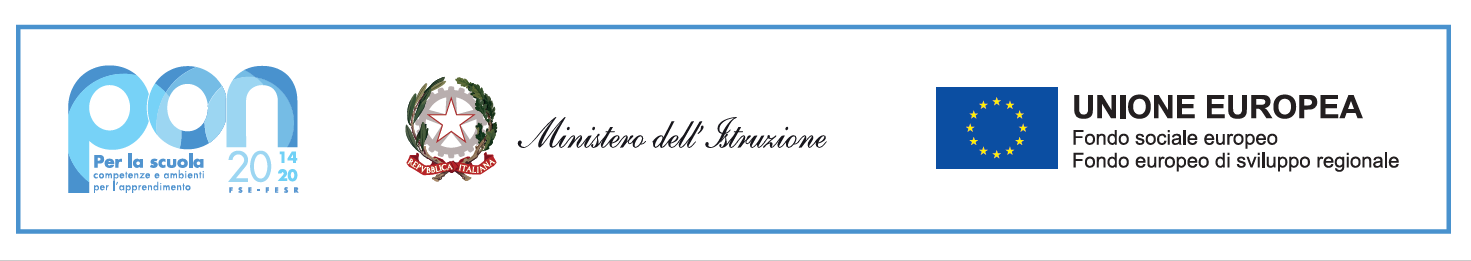 Allegato 2 PERSONALE ESTERNO(n.b. si accettano candidature di sole persone fisiche)									 Al Dirigente Scolastico									Istituto Comprensivo 								      “Sampierdarena”									Piazza Monastero, 6								 16149 GenovaGRIGLIA DI AUTOVALUTAZONE per l’incarico di:- n. 1 esperto madrelingua inglese per insegnamento Lingua inglese- n. 1 esperto in Informatica per insegnamento e sviluppo di APP per mobile		Oggetto: Istanza di partecipazione alla selezione degli esperti del progetto PON FSE dal titolo Sii quello che sei (J. Lennon) codice progetto 10.2.2A-FDRPOC-LI-2021-4Il/La sottoscritto/a ______________________________________________________________________ nato a _____________________________________ (prov. _________ ) il __________________________ residente a ___________________________ via _________________________ n° ____ c.a.p. _________C.F. ______________________________ n. tel. ___________________________DICHIARAdi essere madrelingua di essere esperto in informaticaE dichiara inoltre di presentare istanza di partecipazione al/ai seguente/i modulo/i:Play and Learn! per n. 30 oreApp Samp! Per n. 30 oreRichiede inoltre che vengano valutati i seguenti titoli:Il/la sottoscritto/a si impegna a svolgere l’incarico senza riserve e secondo il calendario approvato dal Gruppo Operativo di Piano. Il/la sottoscritto/a autorizza al trattamento dei dati personali, ai sensi del regolamento europeo sulla privacy, 679/2016, meglio noto con il termine di GDPR.___________________________ , lì ___ / ___ / ________								Firma _______________________________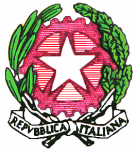 ISTITUTO COMPRENSIVO “SAMPIERDARENA”  Piazza Monastero 6, GENOVA   Tel. 010 - 936389  -  fax  010 - 2344335 GEIC85100E@ISTRUZIONE.IT - GEIC85100E@PEC.ISTRUZIONE.IT WWW.ICSAMPIERDARENA.EDU.IT   -   C.F. 95159930106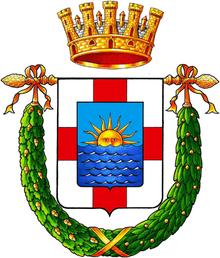 Fondo Sociale Europeo (FSE). Programma Operativo Complementare “Per la scuola, competenze e ambienti per l’apprendimento” 2014-2020. Asse I – Istruzione – Obiettivi Specifici 10.1, 10.2 e 10.3 – Azioni 10.1.1, 10.2.2 e 10.3.1. Avviso pubblico prot. n. 9707 del 27/04/2021;Fondo Sociale Europeo (FSE). Programma Operativo Complementare “Per la scuola, competenze e ambienti per l’apprendimento” 2014-2020. Asse I – Istruzione – Obiettivi Specifici 10.1, 10.2 e 10.3 – Azioni 10.1.1, 10.2.2 e 10.3.1. Avviso pubblico prot. n. 9707 del 27/04/2021;Fondo Sociale Europeo (FSE). Programma Operativo Complementare “Per la scuola, competenze e ambienti per l’apprendimento” 2014-2020. Asse I – Istruzione – Obiettivi Specifici 10.1, 10.2 e 10.3 – Azioni 10.1.1, 10.2.2 e 10.3.1. Avviso pubblico prot. n. 9707 del 27/04/2021;Fondo Sociale Europeo (FSE). Programma Operativo Complementare “Per la scuola, competenze e ambienti per l’apprendimento” 2014-2020. Asse I – Istruzione – Obiettivi Specifici 10.1, 10.2 e 10.3 – Azioni 10.1.1, 10.2.2 e 10.3.1. Avviso pubblico prot. n. 9707 del 27/04/2021;Fondo Sociale Europeo (FSE). Programma Operativo Complementare “Per la scuola, competenze e ambienti per l’apprendimento” 2014-2020. Asse I – Istruzione – Obiettivi Specifici 10.1, 10.2 e 10.3 – Azioni 10.1.1, 10.2.2 e 10.3.1. Avviso pubblico prot. n. 9707 del 27/04/2021;Fondo Sociale Europeo (FSE). Programma Operativo Complementare “Per la scuola, competenze e ambienti per l’apprendimento” 2014-2020. Asse I – Istruzione – Obiettivi Specifici 10.1, 10.2 e 10.3 – Azioni 10.1.1, 10.2.2 e 10.3.1. Avviso pubblico prot. n. 9707 del 27/04/2021;SOTTOAZIONECODICE PROGETTOAUTORIZZAZIONETITOLO PROGETTOCUP10.2.2A10.2.2A-FDRPOC-LI-2021-4AOODGEFID – 19225   del 02/07/2021Sii quello che sei (J. Lennon)I33D21001540007TITOLIPUNTIA cura dell’EspertoA cura dell’UfficioLaurea magistrale  - madrelingua inglese  - esperto in informaticacon votazione fino a 80/110con votazione da 81/110 a 90/110con votazione a 91/110 a 100/110con votazione da 101/110 a 110/110con votazione di 110/110 e lodePunti 6,00Punti 7,00Punti 8,00Punti 9,00Punti 10,00(si valuta solo il titolo superiore)Laurea triennale - madrelingua inglese - esperto in informaticacon votazione fino a 80/110con votazione da 81/110 a 90/110con votazione da 91/110 a 100/110con votazione da 101/110 a 110/110con votazione di 110/110 e lodePunti 6,00Punti 7,00Punti 8,00Punti 9,00Punti 10,00(si valuta solo il titolo superiore)Altri titoli culturali e professionali relativi al settore di pertinenza (abilitazione all’insegnamento, altra laurea magistrale, perfezionamento di durata annuale e conseguito presso le università, master e dottorato di ricerca)Punti 1 abilitazionePunto 1 per ogni corso di perfezionamentoPunto 1 per ogni masterPunto 1 per ogni dottorato di ricercaPunto 1 per altra laurea Max 20 puntiCertificazioni informatiche e/o competenze documentabili per la gestione della piattaforma e-learning nell’uso delle TIC in ambito didattico.Esaminatore AICAPunti 2 per conseguimento patente ECDLConseguimento ECDL livello avanzato Microsoft Mos Specialist Punti 2 per ogni modulo Punti 10 per Esaminatore AICAMax 20 puntiEsperienze di lavoro nel settore e nella tipologia di pertinenza:Docenza progetti PON attinenti il moduloPunti 2 per ogni esperienzaMax 10 puntiDocenza universitaria  attinente il moduloPunti 2 per ogni annoMax 10 puntiPubblicazioni con ISBN attinenti al  moduloPunti 2 per ogni pubblicazioneMax 10 puntiN.B. A parità di punteggio sarà data la precedenza in base al criterio dell’età, come da procedure concorsuali.Nell’eventualità si intenda partecipare a più moduli, il candidato deve allegare tante griglie di autovalutazione (Allegato 2) quanti sono i moduli prescelti.N.B. A parità di punteggio sarà data la precedenza in base al criterio dell’età, come da procedure concorsuali.Nell’eventualità si intenda partecipare a più moduli, il candidato deve allegare tante griglie di autovalutazione (Allegato 2) quanti sono i moduli prescelti.N.B. A parità di punteggio sarà data la precedenza in base al criterio dell’età, come da procedure concorsuali.Nell’eventualità si intenda partecipare a più moduli, il candidato deve allegare tante griglie di autovalutazione (Allegato 2) quanti sono i moduli prescelti.N.B. A parità di punteggio sarà data la precedenza in base al criterio dell’età, come da procedure concorsuali.Nell’eventualità si intenda partecipare a più moduli, il candidato deve allegare tante griglie di autovalutazione (Allegato 2) quanti sono i moduli prescelti.